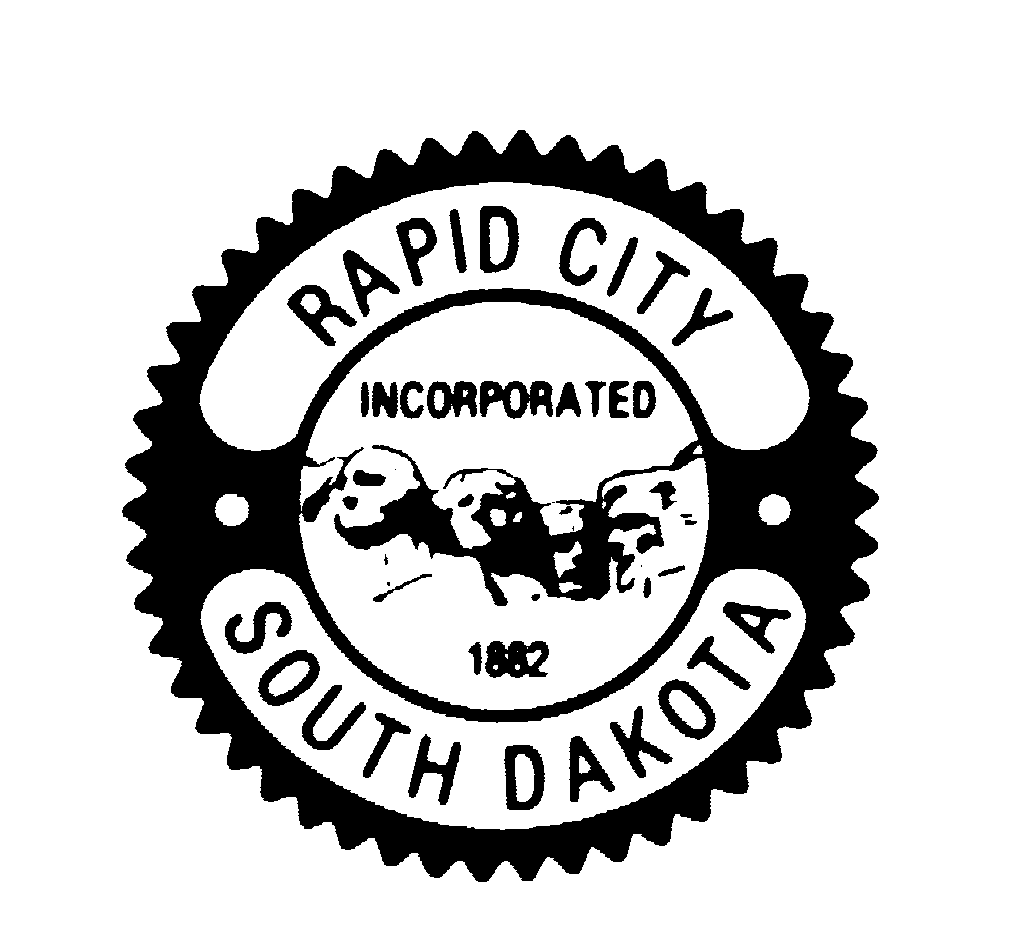 MEMORANDUMTO:	Rapid City Planning CommissionFROM:		Patsy Horton, Long Range Planning Division ManagerDATE:		May 30, 2013RE:		Amendment #13-004 to the 2013-2017 Transportation Improvement Program Attached for your review and approval is Amendment #13-004 to the 2013-2017 Transportation Improvement Program. In 2005, the City of Rapid City was awarded $6,127,000 as a special Congressional appropriation for the extension of East Anamosa Street. Amendment #13-004 will utilize the unobligated earmark funding balance to allow preliminary engineering design and the construction of a pedestrian crossing at Walmart, additional irrigation and landscaping along East Anamosa Street, and the connection of Century Road to East Anamosa Street in 2014.The funding for the project is identified as follows (in millions):STAFF RECOMMENDATION: Staff recommends approval of Amendment #13-004 to the 2013-2017 Transportation Improvement Program.Patsy Horton, Division ManagerPhone:  605-394-4120Long Range PlanningFax:  605-394-6636city web:  www.rcgov.orge-mail: patsy.horton@rcgov.orgProject Category / DescriptionProject YearOriginal CostRevised CostNet ChangeSpecial ProjectsE Anamosa Street Extension from La Crosse Street to Century Road – Preliminary Engineering2013$0.100$0.100+$0.100Fed: $0.082 Local Match: $0.018Special ProjectsE Anamosa Street Extension from La Crosse Street to Century Road – PE, ROW, Landscaping, Midblock Ped crossing w/ signals and push buttons, median island and ADA ramps, reconnection of Century Road to include C&G, PCCP, Asphalt approach and sidewalk2014$0.606$0.606+$0.606Fed: $0.496 Local Match: $0.109